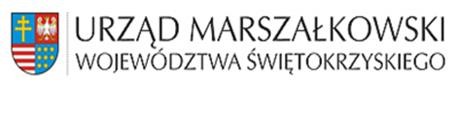 Załącznik nr 2 do Regulaminu konkursu „Kalendarze Industria Kielce 2023” Protokół odbioru nagrody w ramach konkursu „Kalendarze Industria Kielce 2023”- organizowanym przez Urząd Marszałkowski Województwa Świętokrzyskiego. Imię i nazwisko: …………………………………………………………………………………… ....................................................................... 	....................................................................... 	(data i miejscowość) 	 	 (podpis) 